Lesson 8: Fractions and Whole NumbersStandards AlignmentsTeacher-facing Learning GoalsLocate whole numbers on the number line given the location of a unit fraction and express them as fractions.Recognize that whole numbers can be written as fractions.Student-facing Learning GoalsLet’s work with fractions and whole numbers on the number line.Lesson PurposeThe purpose of this lesson is for students to recognize fractions that are equivalent to whole numbers and, given the location of a unit fraction on the number line, to locate whole numbers.In previous lessons, students learned to partition number lines and located and labeled fractions on the number line. Students deepen their understanding of fractions as they consider which fractions are equivalent to whole numbers and relate that understanding to their knowledge of how many halves, thirds, and fourths, are in one whole. They leverage their understanding of how many halves, thirds, and fourths, are in one whole to locate whole numbers, such as 1 and 2, on the number line when given the location of a unit fraction.Access for: Students with DisabilitiesRepresentation (Activity 2) English LearnersMLR1 (Activity 2)Instructional RoutinesNumber Talk (Warm-up)Lesson TimelineTeacher Reflection QuestionThink about times when students were able to make connections to and build on the ideas of their peers during discussions today. What norms or routines allowed students to engage with other students’ ideas?Cool-down(to be completed at the end of the lesson)  5minWhere is 1?Standards AlignmentsStudent-facing Task StatementLocate and label 1 on the number line. Explain your reasoning.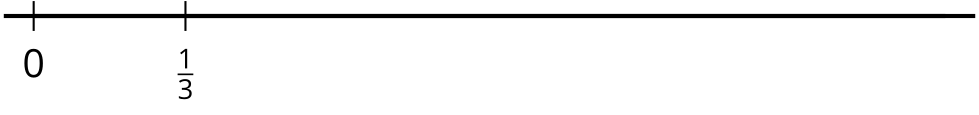 Student ResponsesI repeated the  space 3 times since there are 3 one-thirds in 1.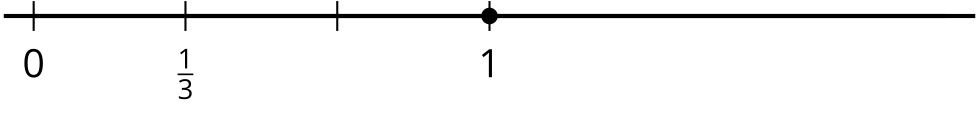 Addressing3.NF.A.2, 3.NF.A.3.c, 3.OA.C.7Warm-up10 minActivity 115 minActivity 220 minLesson Synthesis10 minCool-down5 minAddressing3.NF.A.2